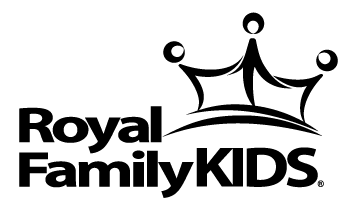 ROYAL FAMILY KIDS CAMPat Camp Asbury (Silver Lake, New York)Sponsored by the Houghton Wesleyan Church (Houghton, New York)LETTER OF REFERENCERoyal Family Kids’ Camp is a one-week residential camp for abused and neglected children, ages 6 to 12. Each year we assemble a team of 30 staff and 26 counselors to provide positive memories for these children who are referred to us from county social service agencies. Each counselor has direct responsibility for two campers. Staff members interact more generally with all 52 children in such capacities as art, drama, singing, recreation, crafts, etc.APPLICANT INFORMATION___________________________________________________________Last Name				First Name				How long and in what capacity have you known the applicant?__________________________________________________________________________________________________________________________________________________________________________________________________________________________________________________________________Have you directly observed this applicant working with children? If yes, please describe briefly.__________________________________________________________________________________________________________________________________________________________________________________________________________________________________________________________________Is the applicant highly respected by you and others for their work with children?   NO 	  YES
If no, please comment below:  ____________________________________________________________________________________________________________________________________________________________________________What degree of success do you believe the applicant will have working with a group of children, all of whom have been abused, abandoned, or neglected?   Exceptional  Above Average  Average  Below Average  PoorIf you selected in the “Average” to “Poor”__________________________________________________________________________________________________________________________________________________________________________________________________________________________________________________________________Please provide any additional comments that would help us determine the applicant’s “goodness of fit” with a position of responsibility in a residential camp context with abused and neglected children.__________________________________________________________________________________________________________________________________________________________________________________________________________________________________________________________________YOUR INFORMATION___________________________________________________________Last Name				First Name		______________________________________________________________________________________Occupational title (or relationship to applicant)
(_______)_____________________________________________________________________________Phone 							Email		 ______________________________   _______________________________   ____________________                   Signature				             Name printed		                 Date executedPLEASE RETURN THIS FORM NO LATER THAN FEBRUARY 25 TO: 
Nancy Murphy, DirectorRoyal Family Kids’ Camp7448 Centerville RdHoughton, NY 14744	Houghton.RFKC@gmail.com 